ЉУДИ ЛИКУЈТЕ Николај Велимировић________ликујте, _______  чујте: Христос воскресе, радост донесе! ________ играјте, ______ певајте Христос воскресе, радост донесе!________ шумите, _______ брујите: Христос воскресе, _______донесе! Мора гудите, звери ричите: Христос воскресе, радост донесе! ________се ројте, а _______ појте: Христос воскресе, радост донесе!__________ стојте, песму утројте:Христос воскресе, радост донесе!________ се снизи, _______ узвисиХристос воскресе, радост донесе!______ звоните, свима јавите,________воскресе, радост донесе!Слава Ти Боже, све Ти се може, Христос воскресе, радост донесе!LЈUDI  LIKUJTE Nikolaj VelimirovićLjudi likujte, narodi  čujte: Hristos voskrese, radost donese! Zvezde igrajte, gore pevajte Hristos voskrese, radost donese!Šume šumite, vetri brujite: Hristos voskrese, radost donese! Mora gudite, zveri ričite: Hristos voskrese, radost donese! Pčele se rojte, a ptice pojte: Hristos voskrese, radost donese!Anđeli stojte, pesmu utrojte:Hristos voskrese, radost donese!Nebo se snizi, zemlju uzvisiHristos voskrese, radost donese!Zvona zvonite, svima javite,Hristos voskrese, radost donese!Slava Ti Bože, sve Ti se može Hristos voskrese, radost doneseЗадаци:1. Послушај песму Људи ликујте и допуни ћирилицом речи које недостају.www.youtube.com/watch?v=3Kb_8MNaA2I2. У латиничној верзији песме пронађи и обој следећа слова: Č   Ć   Ž  Š  Lj3. Пажљиво погледај спот и у својој свесци одговори на следећа питања: Како се зове инструмент на којем дечак и човек свирају на почетку песме? Које још инструменте чујеш? У ком граду се одвија радња спота?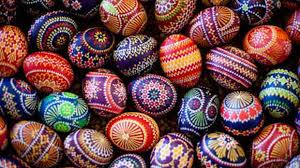 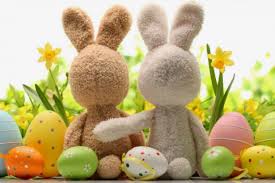 